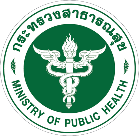 แบบประเมินศักยภาพบุคคล(กรณีการรับเงินประจำตำแหน่งสำหรับตำแหน่งประเภทวิชาการ ระดับชำนาญการ)ในสังกัดสำนักงานปลัดกระทรวงสาธารณสุขของชื่อ-นามสกุล ........................................................ตำแหน่ง/ระดับ.....................................................ตำแหน่งเลขที่.......................ส่วนราชการ........................................................................ขอประเมินบุคคลเพื่อขอรับเงินประจำตำแหน่งตำแหน่ง/ระดับ.....................................................ตำแหน่งเลขที่.......................ส่วนราชการ........................................................................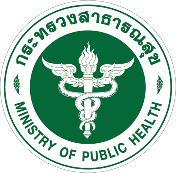 แบบประเมินศักยภาพ(กรณีการรับเงินประจำตำแหน่งสำหรับตำแหน่งประเภทวิชาการ ระดับชำนาญการ)ในสังกัดสำนักงานปลัดกระทรวงสาธารณสุขหมายเหตุ   กรณีข้าราชการที่มาปฏิบัติราชการ  ให้ผู้บังคับบัญชาที่กำกับดูแลผู้ที่มาปฏิบัติราชการและ      ผู้บังคับบัญชาที่เหนือขึ้นไป ดำเนินการประเมินศักยภาพของข้าราชการผู้นั้น และส่งผลการประเมิน             ให้ส่วนราชการต้นสังกัดดำเนินการจัดทำคำสั่งให้ข้าราชการพลเรือนสามัญได้รับเงินประจำตำแหน่งต่อไปส่วนที่ ๑ ข้อมูลเบื้องต้นของผู้รับการประเมิน๑.  ชื่อ-นามสกุล………………………………………………………………………………..………………………………………………………๒.  ตำแหน่ง(ปัจจุบัน) …………………………………………………………………… ตำแหน่งเลขที่ ……………………………………	งาน/ฝ่าย/กลุ่ม …………………………………………………………………………………………………………………….………………	กอง/ศูนย์/สำนัก ……………………………………………………………………………………………………………………………….…	ดำรงตำแหน่งปัจจุบันเมื่อ……………………………………………อัตราเงินเดือนปัจจุบัน ……………………………………..…๓.	ขอประเมินเพื่อขอรับเงินประจำตำแหน่ง......................................................ตำแหน่งเลขที่.........………………...…	งาน/ฝ่าย/กลุ่ม ………………………………………………………………………………………………………………………………….…	กอง/ศูนย์/สำนัก ………………………………………………………  กรม ……………………………………………………………..…๔. ระยะเวลาการดำรงตำแหน่งในสายงานที่ขอรับเงินประจำตำแหน่ง………………ปี…………เดือน๕. ประวัติส่วนตัว (จาก ก.พ. ๗)	เกิดวันที่ …………………………………… เดือน …………………………………… พ.ศ. …………………	อายุราชการ …………… ปี ………… เดือน6. ประวัติการศึกษา (ให้ระบุวุฒิทุกวุฒิที่ได้รับตั้งแต่แรกบรรจุ) 	คุณวุฒิและวิชาเอก			ปีที่สำเร็จการศึกษา			สถาบัน    (ปริญญา/ปริญญาบัตร)	………………………..………		……………….…………………	          ………….......….………………	………………………..………		……………….…………………	          ………….......….……………… 	………………………..………		……………….…………………	          ………….......….………………7.	ประวัติการรับราชการ 	วัน เดือน ปี		   ตำแหน่ง		  อัตราเงินเดือน		       สังกัด   (ตั้งแต่วันที่-วันที่)	……………………	……………………	                 ……………………	                   ……………………	……………………	……………………	                 ……………………	                   ……………………	……………………	……………………	                 ……………………	                   ……………………	……………………	……………………	                 ……………………	                   ……………………	……………………	……………………	                 ……………………	                   ……………………ส่วนที่ ๑ ข้อมูลเบื้องต้นของผู้รับการประเมิน (ต่อ)ส่วนที่ ๑ ข้อมูลเบื้องต้นของผู้รับการประเมิน (ต่อ)ส่วนที่ ๑ ข้อมูลเบื้องต้นของผู้รับการประเมิน (ต่อ)๘. หน้าที่ความรับผิดชอบของตำแหน่งที่ดำรงอยู่ หรือที่ได้รับมอบหมาย ณ ปัจจุบัน …………………………………………………………………………………………………………………………………………………………………………………………..……………………………………………………………………………………………………………………………………………………….. 9. คุณลักษณะที่จำเป็นต้องใช้ในการปฏิบัติงานในตำแหน่งดังกล่าว    9.1 ความรู้ (ระบุความรู้ในด้านต่าง ๆ ที่จำเป็นต้องใช้เพื่อปฏิบัติงานในตำแหน่ง)……………………………………………………………………………………………………………………………………………………….. ……………………………………………………………………………………………………………………………………………………….. ………………………………………………………………………………………………………………………………………………………..     9.2 ความสามารถ (ระบุความสามารถที่จำเป็นต้องใช้เพื่อปฏิบัติงานในตำแหน่ง)……………………………………………………………………………………………………………………………………………………….. ……………………………………………………………………………………………………………………………………………………….. ………………………………………………………………………………………………………………………………………………………..     9.3 ทักษะความเชี่ยวชาญหรือประสบการณ์ที่จำเป็น……………………………………………………………………………………………………………………………………………………….. ……………………………………………………………………………………………………………………………………………………….. ………………………………………………………………………………………………………………………………………………………..      9.4 คุณลักษณะอื่น ๆ ที่จำเป็นต่อการปฏิบัติงาน……………………………………………………………………………………………………………………………………………………….. ……………………………………………………………………………………………………………………………………………………….. ………………………………………………………………………………………………………………………………………………………..		ขอรับรองว่าข้อรับรองว่าข้อความที่แจ้งไว้ในแบบฟอร์มนี้ถูกต้องและเป็นความจริงทุกประการ				(ลงชื่อ) .............................................................ผู้ขอรับการประเมิน					(...........................................................)				ตำแหน่ง ...............................................................				วันที่..............เดือน ............................พ.ศ. ................๘. หน้าที่ความรับผิดชอบของตำแหน่งที่ดำรงอยู่ หรือที่ได้รับมอบหมาย ณ ปัจจุบัน …………………………………………………………………………………………………………………………………………………………………………………………..……………………………………………………………………………………………………………………………………………………….. 9. คุณลักษณะที่จำเป็นต้องใช้ในการปฏิบัติงานในตำแหน่งดังกล่าว    9.1 ความรู้ (ระบุความรู้ในด้านต่าง ๆ ที่จำเป็นต้องใช้เพื่อปฏิบัติงานในตำแหน่ง)……………………………………………………………………………………………………………………………………………………….. ……………………………………………………………………………………………………………………………………………………….. ………………………………………………………………………………………………………………………………………………………..     9.2 ความสามารถ (ระบุความสามารถที่จำเป็นต้องใช้เพื่อปฏิบัติงานในตำแหน่ง)……………………………………………………………………………………………………………………………………………………….. ……………………………………………………………………………………………………………………………………………………….. ………………………………………………………………………………………………………………………………………………………..     9.3 ทักษะความเชี่ยวชาญหรือประสบการณ์ที่จำเป็น……………………………………………………………………………………………………………………………………………………….. ……………………………………………………………………………………………………………………………………………………….. ………………………………………………………………………………………………………………………………………………………..      9.4 คุณลักษณะอื่น ๆ ที่จำเป็นต่อการปฏิบัติงาน……………………………………………………………………………………………………………………………………………………….. ……………………………………………………………………………………………………………………………………………………….. ………………………………………………………………………………………………………………………………………………………..		ขอรับรองว่าข้อรับรองว่าข้อความที่แจ้งไว้ในแบบฟอร์มนี้ถูกต้องและเป็นความจริงทุกประการ				(ลงชื่อ) .............................................................ผู้ขอรับการประเมิน					(...........................................................)				ตำแหน่ง ...............................................................				วันที่..............เดือน ............................พ.ศ. ................๘. หน้าที่ความรับผิดชอบของตำแหน่งที่ดำรงอยู่ หรือที่ได้รับมอบหมาย ณ ปัจจุบัน …………………………………………………………………………………………………………………………………………………………………………………………..……………………………………………………………………………………………………………………………………………………….. 9. คุณลักษณะที่จำเป็นต้องใช้ในการปฏิบัติงานในตำแหน่งดังกล่าว    9.1 ความรู้ (ระบุความรู้ในด้านต่าง ๆ ที่จำเป็นต้องใช้เพื่อปฏิบัติงานในตำแหน่ง)……………………………………………………………………………………………………………………………………………………….. ……………………………………………………………………………………………………………………………………………………….. ………………………………………………………………………………………………………………………………………………………..     9.2 ความสามารถ (ระบุความสามารถที่จำเป็นต้องใช้เพื่อปฏิบัติงานในตำแหน่ง)……………………………………………………………………………………………………………………………………………………….. ……………………………………………………………………………………………………………………………………………………….. ………………………………………………………………………………………………………………………………………………………..     9.3 ทักษะความเชี่ยวชาญหรือประสบการณ์ที่จำเป็น……………………………………………………………………………………………………………………………………………………….. ……………………………………………………………………………………………………………………………………………………….. ………………………………………………………………………………………………………………………………………………………..      9.4 คุณลักษณะอื่น ๆ ที่จำเป็นต่อการปฏิบัติงาน……………………………………………………………………………………………………………………………………………………….. ……………………………………………………………………………………………………………………………………………………….. ………………………………………………………………………………………………………………………………………………………..		ขอรับรองว่าข้อรับรองว่าข้อความที่แจ้งไว้ในแบบฟอร์มนี้ถูกต้องและเป็นความจริงทุกประการ				(ลงชื่อ) .............................................................ผู้ขอรับการประเมิน					(...........................................................)				ตำแหน่ง ...............................................................				วันที่..............เดือน ............................พ.ศ. ................ส่วนที่ 2 การประเมินศักยภาพบุคคล (สำหรับผู้บังคับบัญชา) คะแนนเต็ม  ๑๐๐  คะแนนส่วนที่ 2 การประเมินศักยภาพบุคคล (สำหรับผู้บังคับบัญชา) คะแนนเต็ม  ๑๐๐  คะแนนส่วนที่ 2 การประเมินศักยภาพบุคคล (สำหรับผู้บังคับบัญชา) คะแนนเต็ม  ๑๐๐  คะแนนก. การประเมินของผู้บังคับบัญชาที่ควบคุมกำกับดูแลการปฏิบัติงานก. การประเมินของผู้บังคับบัญชาที่ควบคุมกำกับดูแลการปฏิบัติงานก. การประเมินของผู้บังคับบัญชาที่ควบคุมกำกับดูแลการปฏิบัติงานรายการประเมินคะแนนเต็มคะแนนที่ได้รับ๑. ความรู้ความสามารถในการปฏิบัติงาน	มีความรู้ความชำนาญ ความสามารถในงานที่ปฏิบัติ โดยพิจารณาจากประสิทธิภาพ ประสิทธิผลจากการปฏิบัติงาน สามารถแก้ไขปรับปรุงงานให้บรรลุผลสำเร็จได้เป็นอย่างดี และการพัฒนาปรับปรุงงานที่ปฏิบัติให้มีคุณภาพมากยิ่งขึ้น302. คุณภาพของงาน    พิจารณาจากความสามารถในการปฏิบัติงานที่ได้รับมอบหมาย โดยคำนึงถึงความสำเร็จในเวลาที่กำหนด ความถูกต้องแม่นยำ ความครบถ้วนสมบูรณ์ และความเป็นระเบียบเรียบร้อยของงาน253. ความรับผิดชอบ    พิจารณาจากความตั้งใจ ความเต็มในและความมุ่งมั่นที่จะทำงาน  ที่ได้รับมอบหมายให้สำเร็จและเป็นผลดีแก่ทางราชการ มีความรับผิดชอบต่อหน้าที่ ตลอดทั้งไม่ละเลยต่องานและพร้อมที่จะรับผิดชอบต่อผลของงานที่เกิดขึ้น 254. ความประพฤติและความสามารถในการปฏิบัติงานร่วมกับเพื่อนร่วมงานอย่างมีประสิทธิภาพ	พิจารณาจากความเอาใจใส่ในหน้าที่ กระตือรือร้นในการปฏิบัติงาน อุทิศเวลาให้กับทางราชการ มีความขยันหมั่นเพียรตลอดจนความสามารถในการทำงานร่วมกับผู้อื่น ยอมรับฟัง ความคิดเห็นของผู้อื่น และ ยอมรับในความสามารถของผู้ร่วมงานทุกระดับ 20รวมคะแนน100หมายเหตุ   ผู้ที่ผ่านการประเมินจะต้องได้รับการพิจารณาให้ “ผ่าน” จากผู้บังคับบัญชาผู้มีหน้าที่ประเมินศักยภาพ โดยจะต้องได้รับคะแนนในแต่ละองค์ประกอบไม่น้อยกว่าร้อยละ 60 และได้คะแนนรวมทุกองค์ประกอบไม่น้อยกว่าร้อยละ 60                                    หมายเหตุ   ผู้ที่ผ่านการประเมินจะต้องได้รับการพิจารณาให้ “ผ่าน” จากผู้บังคับบัญชาผู้มีหน้าที่ประเมินศักยภาพ โดยจะต้องได้รับคะแนนในแต่ละองค์ประกอบไม่น้อยกว่าร้อยละ 60 และได้คะแนนรวมทุกองค์ประกอบไม่น้อยกว่าร้อยละ 60                                    หมายเหตุ   ผู้ที่ผ่านการประเมินจะต้องได้รับการพิจารณาให้ “ผ่าน” จากผู้บังคับบัญชาผู้มีหน้าที่ประเมินศักยภาพ โดยจะต้องได้รับคะแนนในแต่ละองค์ประกอบไม่น้อยกว่าร้อยละ 60 และได้คะแนนรวมทุกองค์ประกอบไม่น้อยกว่าร้อยละ 60                                    ข. การประเมินของผู้บังคับบัญชาที่เหนือขึ้นไป 1 ระดับข. การประเมินของผู้บังคับบัญชาที่เหนือขึ้นไป 1 ระดับข. การประเมินของผู้บังคับบัญชาที่เหนือขึ้นไป 1 ระดับ   (     )   เห็นด้วย   (     )  ไม่เห็นด้วย    เนื่องจาก…………………………………………………………………………….....................…………………….……………………..
   …………………………………………………………………………………………………………………………………………………………..   …………………………………………………………………………………………………………………………………………………………..                                           (ลงชื่อ) .................................................ผู้บังคับบัญชาที่เหนือขึ้นไป					       (..................................................)				       ตำแหน่ง ......................................................				     วันที่ ..................เดือน ..................พ.ศ...................   (     )   เห็นด้วย   (     )  ไม่เห็นด้วย    เนื่องจาก…………………………………………………………………………….....................…………………….……………………..
   …………………………………………………………………………………………………………………………………………………………..   …………………………………………………………………………………………………………………………………………………………..                                           (ลงชื่อ) .................................................ผู้บังคับบัญชาที่เหนือขึ้นไป					       (..................................................)				       ตำแหน่ง ......................................................				     วันที่ ..................เดือน ..................พ.ศ...................   (     )   เห็นด้วย   (     )  ไม่เห็นด้วย    เนื่องจาก…………………………………………………………………………….....................…………………….……………………..
   …………………………………………………………………………………………………………………………………………………………..   …………………………………………………………………………………………………………………………………………………………..                                           (ลงชื่อ) .................................................ผู้บังคับบัญชาที่เหนือขึ้นไป					       (..................................................)				       ตำแหน่ง ......................................................				     วันที่ ..................เดือน ..................พ.ศ...................